جدة في : 12-02-2021الاسم : يوسف باحلىالعنوان الكامل : حي النهضة جدةرقم الهاتف :  البريد الإلكتروني : Bahla.Works@Gmail.Comإلى السيد(ة) (وزير الاقتصاد والمالية)(أمين الصندوق العام للمملكة)(مدير الشؤون الإدارية والعامة)الموضوع : طلب الإشتراك في مسابقة التوظيف لـ…........... التخصص:........… ....يشرفني أن أطلب منكم التكرم بقبول طلبي هذا لمسابقة التوظيف (محاسبين / إداريين / مهندسين / مفتشين...) التخصص: ..................... الفرع: .............. أود أن أحيطكم علما بأنني شاب ذو (ثلاثين سنة) ، (سعودي) الجنسية وأستوفي جميع الشروط اللازمة المذكورة في إعلان التوظيف الخاص بكم للمشاركة في مسابقة….............سوف تجدون جميع الوثائق اللازمة لطلب الإختيار مرفقة مع طلبي هذا.في انتظار ردكم الإيجابي ، تقبلوا سيدي ....................... كل الإحترام والتقدير.يوسف باحلى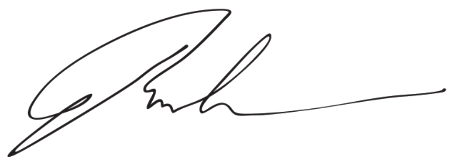 المرفق : سيرة ذاتية